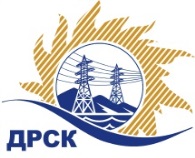 Акционерное Общество«Дальневосточная распределительная сетевая  компания»Протокол заседания Закупочной комиссии по вскрытию поступивших конвертовг. БлаговещенскСпособ и предмет закупки: Открытый электронный запрос предложений на право заключения Договора на выполнение работ: Реконструкция ВЛ 10/0,4 кВ г. Белогорск (замена деревянных опор на ж/б, провода АС на СИП), филиал "АЭС".Плановая стоимость закупки:  10 797 652,32 рублей без учета НДС (12 741 229,73 руб. с учетом НДС).Закупка 258 р. 2.2.1 ГКПЗ 2017ПРИСУТСТВОВАЛИ: члены постоянно действующей Закупочной комиссии АО «ДРСК» 2 уровняИнформация о результатах вскрытия конвертов:В адрес Организатора закупки поступило 10 (десять) заявок на участие в закупке, с которыми были размещены в электронном виде на Торговой площадке Системы www.b2b-energo.ru.Вскрытие конвертов было осуществлено в электронном сейфе организатора закупки на Торговой площадке Системы www.b2b-energo.ru автоматически.Дата и время начала процедуры вскрытия конвертов с заявками участников 16:52 (время местное) 21.12.2016.Место проведения процедуры вскрытия конвертов с заявками участников: Торговая площадка Системы www.b2b-energo.ruВ конвертах обнаружены заявки следующих участников закупки:Ответственный секретарь Закупочной комиссии 2 уровня АО «ДРСК»	М.Г. Елисееваисп. Коврижкина Е.Ю.Тел. 397208№ 15/УТПиР-В21.12.2016№Наименование участника и его адресПредмет и общая цена заявки на участие в закупке1ООО «Сельэлектрострой» г. Биробиджан, ул. Советская, д. 127 ВЦена: 10 000 000,00  руб. без учета НДС (11 800 000,00 руб. с учетом НДС). 2ООО «Амур-ЭП»г. Хабаровск, пр-кт 60 лет Октября, 128 АЦена: 10 300 000,00  руб. без учета НДС (12 154 000,00  руб. с учетом НДС). 3ООО «Гидроэлектромонтаж»г. Благовещенск, ул. Зейская, д. 225Цена: 9 900 000,00  руб. без учета НДС (11 682 000,00  руб. с учетом НДС). 4ООО «Энергострой»г. г. Благовещенск, с. Белогорье, ул. Призейская, д. 4Цена: 10 050 000,00  руб. без учета НДС (11 859 000,00  руб. с учетом НДС). 5ООО «Электросервис»г. Биробиджан ул. Миллера8БЦена: 10 320 000,00  руб. без учета НДС (12 177 600,00  руб. с учетом НДС). 6ООО «АСЭСС»г. Благовещенск ул. 50 лет Октября 228Цена: 10 400 000,00  руб. без учета НДС (12 272 000,00  руб. с учетом НДС). 7ООО «СвязьСтройКомплекс»г. Славгород, ул. Ленина, 106Цена: 10 592 638,00  руб. без учета НДС (12 499 312,84   руб. с учетом НДС). 8ООО «ФСК «Энергосоюз»г. Благовещенск ул. Нагорная ,19 а/я 18Цена: 10 697 289,00  руб. без учета НДС (12 622 801,02  руб. с учетом НДС). 9ООО «Подрядчик ДВ»г. Благовещенск, п. Моховая падь, Л2Цена: 10 750 000,00  руб. без учета НДС (12 685 000,00  руб. с учетом НДС). 10ООО «Энергосистема Амур»г. Благовещенск, ул. Красноармейская, д. 102, литер АЦена: 10 797 652,32  руб. без учета НДС (12 741 229,73  руб. с учетом НДС). 